Đề Cương chi tiết học phần(Kế hoạch giảng dạy)Tên học phần: Cơ Học Lưu Chất Ứng Dụng	     Mã học phần: FLUI230132Tên Tiếng Anh: Applied Fluid MechanicSố tín chỉ:  2 tín chỉ (2/0/4) (2 tín chỉ lý thuyết, 0 tín chỉ thực hành/thí nghiệm, 4 tín chỉ tự học)Các giảng viên phụ trách môn học:1/ GV phụ trách chính: TS. Đặng Hùng Sơn2/ Danh sách giảng viên cùng giảng dạy:     GVC. ThS. Lại Hoài Nam, TS. Trần Thanh TìnhĐiều kiện tham gia học phần. Môn học tiên quyết: KhôngMôn học trước: Toán cao cấp, Cơ lý thuyết, Sức bền vật liệu.	Mô tả học phần. Học phần này trang bị cho người học những kiến thức cơ bản về các tính chất của lưu chất. Nghiên cứu qui luật cân bằng của chất lỏng tĩnh, tính toán áp lực thủy tĩnh, nghiên cứu qui luật chuyển động của lưu chất và các thông số đặc trưng cho nó mà không quan tâm đến lực, nghiên cứu lực tác dụng trong môi trường lưu chất chuyển động và những qui luật tương tác về lực giữa dòng lưu chất với các vật rắn. Tìm hiểu đặc trưng chuyển động một chiều của chất lỏng, dòng chảy qua lỗ vòi . Học phần còn cung cấp cho người học kiến thức và kỹ năng tính toán, thiết kế, phân tích, đánh giá và tư vấn các ưu, nhược điểm của các hệ thống thủy lực cho các công trình.Chuẩn đầu ra của học phần (CLOs)Nội dung chi tiết môn học:Phương pháp giảng dạy:Thuyết trìnhĐàm thoạiĐánh giá kết quả học tập:- Thang điểm: 10- Kế hoạch kiểm tra/đánh giá:Tài liệu học tập- Giáo trình chính: 	[1]. Phạm Thị Thanh Tâm, Thủy khí kỹ thuật  và máy bơm, Trường Đại học Sư Phạm Kỹ Thuật, Tp. HCM, 2003.- Tài liệu tham khảo:[1]Trần chấn Chỉnh, Lê Thị Minh Nghĩa, Cơ học lưu chất kỹ thuật, Trường ĐHBK TP.HCM, Tp. Hồ Chí Minh, 1992 ._  360 tr.[1]Phạm Văn Vĩnh, Cơ học lưu chất ứng dụng, Trường ĐH Giao thông: Hà Nội, 1994. _187 tr.12. Thông tin chungĐạo đức khoa học:		Sinh viên phải tuân thủ nghiêm các quy định về Đạo đức khoa học của Nhà trường (số 1047/QĐ-ĐHSPKT ngày 14/3/2022). Nghiêm cấm bất kỳ hình thức đạo văn (sao chép) nào trong quá trình học cũng như khi làm báo cáo hay thi cử. Mọi vi phạm về đạo đức khoa học của SV sẽ được xử lý theo quy định.Lưu ý thay đổi:		Một số thông tin trong ĐCCT này có thể bị thay đổi trong quá trình giảng dạy tùy theo mục đích của GV (có thông qua Bộ môn). SV cần cập nhật thường xuyên thông tin của lớp học phần đã đăng ký.   Quyền tác giả:		Toàn bộ nội dung giảng dạy, tài liệu học tập của học phần này được bảo vệ bởi quy định về Sở hữu trí tuệ (số 934/QĐ-ĐHSPKT ngày 12/3/2020) của trường ĐH SPKT TPHCM. Nghiêm cấm bất kỳ hình thức sao chép, chia sẻ mà chưa được sự cho phép của tác giả.13. Ngày phê duyệt lần đầu: 09/12/202214. Cấp phê duyệt:15. Tiến trình cập nhật ĐCCT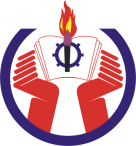 TRƯỜNG ĐẠI HỌC SƯ PHẠM KỸ THUẬTTP. HỒ CHÍ MINHKHOA CƠ KHÍ ĐỘNG LỰCNgành đào tạo: Công nghệ kỹ thuật NhiệtTrình độ đào tạo: Đại họcChương trình đào tạo: Công nghệ Kỹ thuật NhiệtMục tiêu(Goals)Mô tả(Goal description)(Môn học này trang bị cho sinh viên:)Chuẩn đầu raCTĐTTrình độ năng lựcCLO1Có kiến thức về các tính chất vật lý và các định luật, định lý về chất lưu. Có khả năng tính toán các vấn đề kỹ thuật liên quan đến lưu chấtPI1.1, PI1.24CLO2Trang bị cho sinh viên các phương pháp tính toán, thiết kế hệ thống đường ống dẫn lưu chất PI7.1, PI7.23CLO3Có khả năng đưa ra các phương án và giải quyết các vấn đề kỹ thuật liên quan đến lưu chất. PI8.13TuầnNội dungChuẩn đầu ra học phầnTrình độ năng lựcPhương pháp dạy họcPhương pháp đánh giáChương 1: Khái niệm chung. Các tính chất vật lý cơ bản của lưu chấtA/ Các nội dung và PPGD chính trên lớp: (2)Nội dung GD lý thuyết:- Đối tượng, nhiệm vụ, phương pháp nghiên cứu của  môn học.- Các tính chất vật lý cơ bản của lưu chất.CLO14Thuyết trình Đàm thoạiHỏi đápB/ Các nội dung cần tự học ở nhà: (4)Giải bài tập, câu hỏi trắc nghiệmCLO142Chương 1: Khái niệm chung. Các tính chất vật lý cơ bản của lưu chất2A/ Các nội dung và PPGD chính trên lớp: (2)Nội dung GD lý thuyết:- Khái niệm về lưu chất lý tưởng. -  Lực tác dụng lên lưu chất.CLO14Thuyết trình Đàm thoạiHỏi đáp2B/ Các nội dung cần tự học ở nhà: (4)Giải bài tập, câu hỏi trắc nghiệmCLO143,4,5,6,7Chương 2: Tĩnh học lưu chất3,4,5,6,7A/ Tóm tắt các ND và PPGD chính trên lớp: (10)Nội dung GD lý thuyết:-  Khái quát chung.-  Áp suất thủy tĩnh.-  Phương trình vi phân cân bằng của  chất lỏng tĩnh.- Mặt đẳng áp.- Sự cân bằng của chất lỏng tĩnh tuyệt đối.- Sự cân bằng của chất lỏng tĩnh tương đối.- Sự cân bằng của chất lỏng tĩnh tương đối. (tiếp)- Phân biệt các loại áp suất – biểu thị áp suất bằng độ cao cột chất lỏng.- Biểu đồ phân bố áp suất thủy tĩnh.- Dụng cụ đo áp suất- Ý nghĩa của phương trình cơ bản thủy tĩnh.- Định luật Pascal- Áp  lực thủy tĩnh. - Định luật Asimet.	- Sự cân bằng và ổn địnhCLO1, CLO2, CLO3433Thuyết trình Đàm thoạiHỏi đáp3,4,5,6,7B/ Các nội dung cần tự học ở nhà: (20)Giải bài tập, trả lời câu hỏi trắc nghiệmCLO1, CLO2, CLO34338Chương 3: Động học lưu chất8A/ Các nội dung và PPGD chính trên lớp: (2)Nội dung GD lý thuyết:- Khái quát chung- Một số khái niệm và đặc trưng thủy lực cơ bản của lưu chất chuyển động- Phương trình liên tục của dòng lưu chất CLO1, CLO2, CLO3433Thuyết trình Đàm thoạiHỏi đáp8B/ Các nội dung cần tự học ở nhà: (4)Giải bài tập và câu hỏi trắc nghiệmCLO1, CLO2, CLO3433      9, 10Chương 4: : Động lực học lưu chất      9, 10A/ Các nội dung và PPGD chính trên lớp: (4)Nội dung GD lý thuyết:- Phương trình vi phân chuyển động- Phương trình Bernoulli 	- Phương trình động lượngCLO1, CLO2, CLO3433Thuyết trình Đàm thoạiHỏi đáp      9, 10B/ Các nội dung cần tự học ở nhà: (8)Giải bài tập và câu hỏi trắc nghiệmCLO1, CLO2, CLO343311,12,13Chương 5: Chuyển động một chiều của chất lỏng11,12,13A/ Các nội dung và PPGD chính trên lớp: (6)Nội dung GD lý thuyết:- Tổn thất năng lượng trong dòng chảyđộng lực- Dòng chảy tầng có áp trong ống tròn- Dòng chảy rối có áp trong ống tròn- Dòng chảy tầng trong khe hẹp có gradient áp suất	- Dòng chảy tầng do ma sát trong khe hẹp. Lý luận bôi trơn thủy động lực.CLO1, CLO2, CLO3433Thuyết trình Đàm thoạiHỏi đáp11,12,13B/ Các nội dung cần tự học ở nhà: (12)Giải bài tập và câu hỏi trắc nghiệm. CLO1, CLO2, CLO343314Chương 6: Dòng chảy qua lỗ, vòi14A/ Các nội dung và PPGD chính trên lớp: (2)Nội dung GD lý thuyết:- Khái quát chung- Tính toán thủy lực dòng chảy qua lỗ- Tính toán thủy lực dòng chảy qua vòiCLO1, CLO2, CLO3433Thuyết trình Đàm thoạiHỏi đáp14B/ Các nội dung cần tự học ở nhà: (4)Giải bài tập và câu hỏi trắc nghiệmCLO1, CLO2, CLO343315Chương 7: Tính toán thuỷ lực đường ống có áp15A/ Các nội dung và PPGD chính trên lớp: (2)Nội dung GD lý thuyết:- Khái quát chung- Tính toán thuỷ lực đường ống đơn giản.- Tính toán thuỷ lực một số đường ống phức tạpCLO1, CLO2, CLO3433Thuyết trình Đàm thoạiHỏi đáp15B/ Các nội dung cần tự học ở nhà: (4)Giải bài tập và câu hỏi trắc nghiệm.  CLO1, CLO2, CLO3433TTNội dungThời điểmCLOsTĐNLPP đánh giá (c)Công cụ đánh giá (d)Tỉ lệ (%)Bài tậpBài tậpBài tậpBài tập50Lần 1Tính toán về tĩnh học lưu chấtTuần 6CLO1, CLO2, CLO3 43Kiểm tra trắc nghiệm hoặc tự luậnCâu hỏi25Lần 2Tính toán về động học lưu chấtTuần 11CLO1, CLO2, CLO3 43Kiểm tra trắc nghiệm hoặc tự luậnCâu hỏi25Thi cuối kỳThi cuối kỳThi cuối kỳ50- Nội dung bao quát tất cả các chuẩn đầu ra quan trọng của môn học.- Thời gian làm bài 60 phút. CLO1, CLO2, CLO343Thi trắc nghiệmCâu hỏiCĐRhọc phầnNội dung giảng dạyNội dung giảng dạyHình thức kiểm traHình thức kiểm traHình thức kiểm traCĐRhọc phầnChương 1Chương  2, 3,4 5,6, 7Lần 1Lần 2Cuối kỳCLO1xxxxxCLO2xxxxCLO3xxxTrưởng khoaTrưởng BMNhóm biên soạnTS. Huỳnh Phước SơnPGS. TS. Đặng Thành TrungGVC. ThS Lại Hoài NamNội Dung Cập nhật ĐCCT lần 1:   <ngày/tháng/năm>Nội Dung Cập nhật ĐCCT lần 2:   <ngày/tháng/năm><người cập nhật ký và ghi rõ họ tên>Tổ trưởng Bộ môn:<Đã đọc và thông qua>